                                                                                                         (Untuk Kegunaan Pejabat)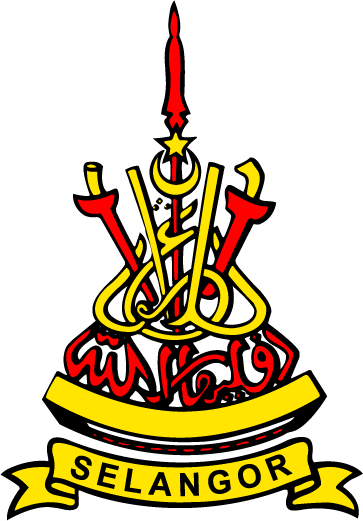 BORANG PENYERTAAN MAJLIS PERSADA INOVASI PERKHIDMATAN AWAM PERINGKAT NEGERI SELANGOR TAHUN 2023RINGKASAN EKSEKUTIF (300-500 patah perkataan/maksimum 2 muka surat)Ringkasan Eksekutif perlu ditulis dengan ringkas (bahasa yang mudah difahami) dan padat berdasarkan penulisan penuh dokumentasi projek, pernyataan masalah atau subjek serta nyatakan solusi atau pencapaian dengan penjelasan keberhasilan (outcome) serta impak projek. Penggunaan grafik, butiran poin beserta maklumat yang ringkas dan tajuk kecil bagi menyusun tema ringkasan boleh digunakan bagi memudahkan kefahaman.PERINCIAN PROJEK (3000-5000 patah perkataan/10 hingga 15 muka surat)1.	Signifikan Pemilihan ProjekNyatakan justifikasi pemilihan projek dengan ringkas dan padat dengan merujuk kepada perkaitan dengan fungsi agensi, keperluan pemegang taruh dan bagaimana ianya memenuhi agenda nasional. Matlamat keberhasilan projek seperti yang dinyatakan dalam Bab 2 PTPA 1/2016 diambilkira iaitu:meningkatkan kecekapan agensi sektor awam;meningkatkan keberkesanan penyampaian perkhidmatan agensi sektor awam; danmemelihara kesejahteraan rakyat.Potensi pengembangan projek juga sesuai dinyatakan bagi menunjukkan kemampanan (sustainability) projek.Penggunaan grafik, butiran poin beserta maklumat yang ringkas dan tajuk kecil boleh digunakan bagi memudahkan kefahaman.2.	Tindakan PenyelesaianNyatakan dengan ringkas dan padat strategi dan kaedah yang digunakan dalam menghasilkan projek yang kreatif dan inovatif dan tempoh penghasilan projek. Sasaran outcome dan impak perlu dinyatakan dengan maklumat indikator 	- indikator pencapaian yang diwujudkan bagi menjalankan penilaian.Pembuktian ditunjukkan dalam bentuk ringkasan rajah / diagram / gambar / lampiran.3.	Keberhasilan Projek - Outcome dan ImpakNyatakan hasil penilaian yang telah dibuat berdasarkan indikator - indikator pencapaianbagi outcome dan impak. Pencapaiannya diterangkan berdasarkan hasil kajian melalui analisa perolehan data.Nyatakan juga faedah sampingan yang diperolehi hasil daripada pelaksanaan projek. Pembuktian ditunjukkan dalam bentuk ringkasan rajah / diagram / gambar / lampiran.4.	Potensi Pengembangan ProjekNyatakan tahap kesiapsiagaan (readiness) hasil projek yang telah dilaksanakan dan usaha yang telah dilaksanakan bagi menyokong pengembangan projek.Pembuktian ditunjukkan dalam bentuk ringkasan rajah / diagram / gambar / lampiran.5.	Penutup6.	LampiranLATAR BELAKANG KUMPULANLATAR BELAKANG KUMPULANNama KumpulanNama OrganisasiAlamatNo Telefon & FaksE - MelTarikh kumpulan ditubuhkanBilangan ahliNama Ketua KumpulanNama AhliNama Fasilitator (sekiranya ada)Nama projekBidang inovasiKategori inovasiTarikh mula projekTarikh siap projekPENGESAHAN KETUA JABATANPENGESAHAN KETUA JABATANPengesahan Ketua Jabatan / Agensi : i) Saya mengesahkan bahawa segala maklumat yang dikemukakan adalah benar dan projek ini telah diluluskan oleh Jawatankuasa Pemandu Inovasi pada………………….. ii) Projek ini telah dipertandingkan diperingkat jabatan pada …………………Tandatangan Ketua Jabatan / Agensi                                                    Cop Jabatan / Agensi…………………………………………….Tarikh :…………………………………..Pengesahan Ketua Jabatan / Agensi : i) Saya mengesahkan bahawa segala maklumat yang dikemukakan adalah benar dan projek ini telah diluluskan oleh Jawatankuasa Pemandu Inovasi pada………………….. ii) Projek ini telah dipertandingkan diperingkat jabatan pada …………………Tandatangan Ketua Jabatan / Agensi                                                    Cop Jabatan / Agensi…………………………………………….Tarikh :…………………………………..PENGESAHAN PANEL PENILAI (JIKA BERKAITAN)PENGESAHAN PANEL PENILAI (JIKA BERKAITAN)Pengesahan Panel :Saya mengesahkan bahawa projek ini telah melalui proses penilaian pada…………………… danmemenuhi kriteria yang ditetapkan.Tandatangan Panel Penilai…………………………………………………Nama :No. Kad Pengenalan:Jawatan/Gred:Jabatan/Agensi:No.Siri:Tarikh:Pengesahan Panel :Saya mengesahkan bahawa projek ini telah melalui proses penilaian pada…………………… danmemenuhi kriteria yang ditetapkan.Tandatangan Panel Penilai…………………………………………………Nama :No. Kad Pengenalan:Jawatan/Gred:Jabatan/Agensi:No.Siri:Tarikh: